Ciudad, XX de XXXXXXXXX de 2017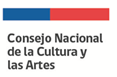 ANEXO Nº 2Carta compromiso de Acreditación de CofinanciamientoPostulación Fondo del Patrimonio Versión 2017Sr. Ernesto OttoneMinistro Presidente Consejo Nacional de la Cultura y las ArtesEstimado Ministro	Por medio de la presente, yo XXXXXXXXXXXXXXXXXXXX, C. I. Nº  XX.XXX.XXX-X, chileno/a, estado civil XXXXXXX, domiciliado/a en calle XXXXXX Nº XXXX en la ciudad de XXXXXXXX, en representación de XXXXXXXXXXXXXXX, RUT Nº XX.XXX.XXX-X, declaro lo siguiente:Que XXXXXXXXX (Identificación del/la Postulante) está postulando el Proyecto “XXXXXXXXXXXX” para el Fondo del Patrimonio Versión 2017, del Consejo Nacional de la Cultura y las Artes.Que el Presupuesto Total del Proyecto  asciende a la suma de $ XXX.XXX.XXX (Xxxxxxxxxxxxxxxxxxxxxxxxxxxxxxxxxxxxxxxxxxx de pesos).Que el monto comprometido a cofinanciar por la entidad a la que represento como aportes de terceros al proyecto será la suma de $ XXX.XXX.XXX (Xxxxxxxxxxxxxxxxxxxxxxxxxxxxxxxx de pesos).______________________________Nombres y apellidos de quien firma   C. I. Nº  XX.XXX.XXX-X